§2-210.  Personal liability of recipients1.  Original recipients; satisfaction of elective-share amount.  Only original recipients of the decedent's nonprobate transfers to others, and the donees of the recipients of the decedent's nonprobate transfers to others to the extent the donees have the property or its proceeds, are liable to make a proportional contribution toward satisfaction of the surviving spouse's elective-share amount.  A person liable to make a contribution may choose to give up the proportional part of the decedent's nonprobate transfers to that person or to pay the value of the amount for which that person is liable.[PL 2017, c. 402, Pt. A, §2 (NEW); PL 2019, c. 417, Pt. B, §14 (AFF).]2.  Preemption; obligated and personally liable.  If any section or part of any section of this Part is preempted by federal law with respect to a payment, an item of property or any other benefit included in the decedent's nonprobate transfers to others, a person who, not for value, receives the payment, item of property or any other benefit is obligated to return the payment, item of property or benefit or is personally liable for the amount of the payment or the value of that item of property or benefit, as provided in section 2‑209, to the person who would have been entitled to it were that section or part of that section not preempted.[PL 2017, c. 402, Pt. A, §2 (NEW); PL 2019, c. 417, Pt. B, §14 (AFF).]SECTION HISTORYPL 2017, c. 402, Pt. A, §2 (NEW). PL 2017, c. 402, Pt. F, §1 (AFF). PL 2019, c. 417, Pt. B, §14 (AFF). The State of Maine claims a copyright in its codified statutes. If you intend to republish this material, we require that you include the following disclaimer in your publication:All copyrights and other rights to statutory text are reserved by the State of Maine. The text included in this publication reflects changes made through the First Regular and First Special Session of the 131st Maine Legislature and is current through November 1. 2023
                    . The text is subject to change without notice. It is a version that has not been officially certified by the Secretary of State. Refer to the Maine Revised Statutes Annotated and supplements for certified text.
                The Office of the Revisor of Statutes also requests that you send us one copy of any statutory publication you may produce. Our goal is not to restrict publishing activity, but to keep track of who is publishing what, to identify any needless duplication and to preserve the State's copyright rights.PLEASE NOTE: The Revisor's Office cannot perform research for or provide legal advice or interpretation of Maine law to the public. If you need legal assistance, please contact a qualified attorney.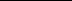 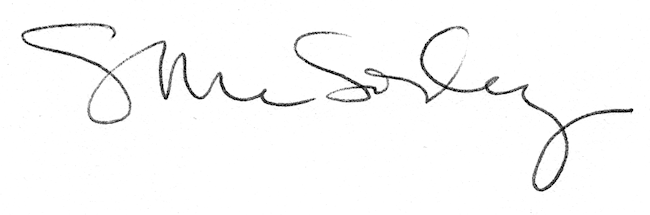 